Филиал муниципального бюджетного общеобразовательного  учреждения «Луковецкая СШ - Детский сад №64 «Березка»Автор: музыкальный руководитель Гагарина Ирина ВалерьевнаМастер – класс для педагогов «Радуга звуков». Музыкальное занятие с изучением нотной грамотности и использованием музыкальных инструментов для подготовительной к школе группы.Цель: расширение музыкального кругозора детей, формирование музыкальной культуры.Задачи:Развивать музыкальные способности детей;Воспитывать культуру слушания музыки;Формировать знания о нотах, звукоряде, нотном стане, музыкальных инструментах, симфоническом оркестре, профессии дирижера;Знакомить детей с творчеством разных композиторов;Воспитывать культуру речи детей.Оборудование:Цифровое пианино, детские музыкальные инструменты, ноутбук, интерактивная доска, разрезные картинки, изображающие музыкальные инструменты, карточки с музыкальными инструментами.Ход занятия:1 часть. Повторение пройденного материала.Сольфеджио. Приветствие. «Здравствуйте, ребята» (Педагог играет на металлофоне звукоряд). Дети отвечают: «Здравствуйте» (педагог играет тоническое трезвучие вниз до тоники). Пропевание звукоряда с названием нот и элементами дыхательной гимнастики. Слайд с изображением нотного стана и нот от «До» до «Cи». Предложить сыграть на металлофоне звукоряд.           Игра на металлофоне (по желанию). Обязательно обращать внимание, что молоточек держим правильно, не зажимая в кулачке, а двумя пальцами, чтобы звук «отскакивал» от пластинок.2.  Игра Лотерея.Предложить детям сыграть в игру. Выбрать карточку с изображением музыкального инструмента,  назвать инструмент, определить к какой группе он относится, затем назвать музыканта, играющего на этом инструменте.  Например: у меня изображена скрипка, она относится к группе струнных инструментов,  я буду играть на скрипке, значит, я скрипач.3.  Игра «Собери музыкальный инструмент».  Предложить собрать музыкальные инструменты из разрезных картинок. Кто быстрее, команда мальчиков или команда девочек? (Собирают картинки на разных столах). Что получилось?К какой группе относятся эти музыкальные инструменты? (Ответы детей) .2 часть. Новый материал. Знакомство с симфоническим оркестром.Смотрим и слушаем музыку симфонического оркестра Презентация - пособие для ДМШ. «Симфонический оркестр».Беседа о произведении. Какие  увидели и услышали музыкальные инструменты? (Ответы детей). Кто главный в оркестре? (Ответы детей).3 часть. Практическая.Предложить детям побыть в роли музыкантов и сыграть в оркестре.Оркестр «Полька» Глинка. Чтобы поменяться музыкальными инструментами и поиграть на всех инструментах предложить поиграть в игру «Дирижер». Игра «Дирижер». Дети под первую часть музыки ритмично играют на музыкальных  инструментах, под вторую – кладут на пол, поскоками двигаются по кругу, затем поднимают музыкальные инструменты, кому не хватило, тот становится дирижером.Игра  «Сюрприз». Дети с места по одному называют музыкальные инструменты, 1-й садится, второй называет и т.д. до последнего. Последний ребенок называет музыкальный инструмент, открывает коробочку, там конфеты. Дети идут в группу угощатьсяЗвукоряд и разрезные картинки..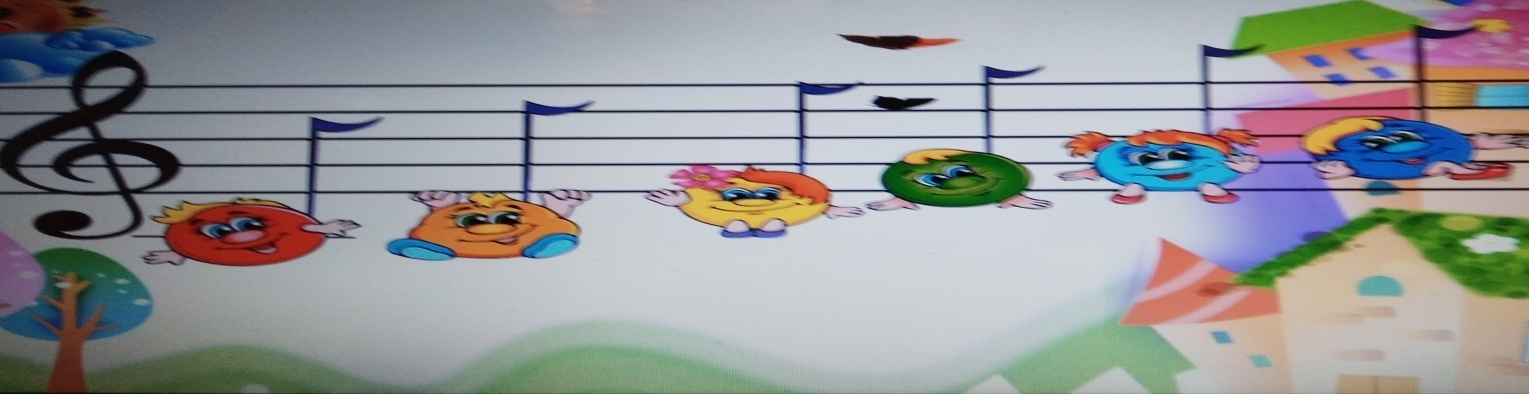 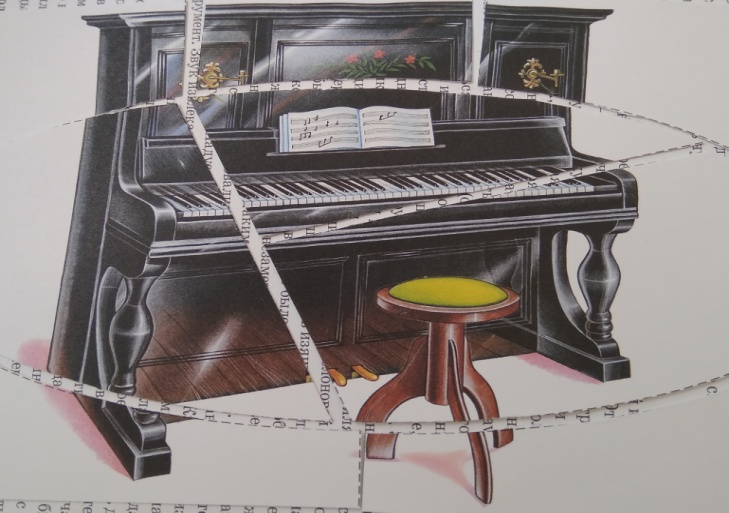 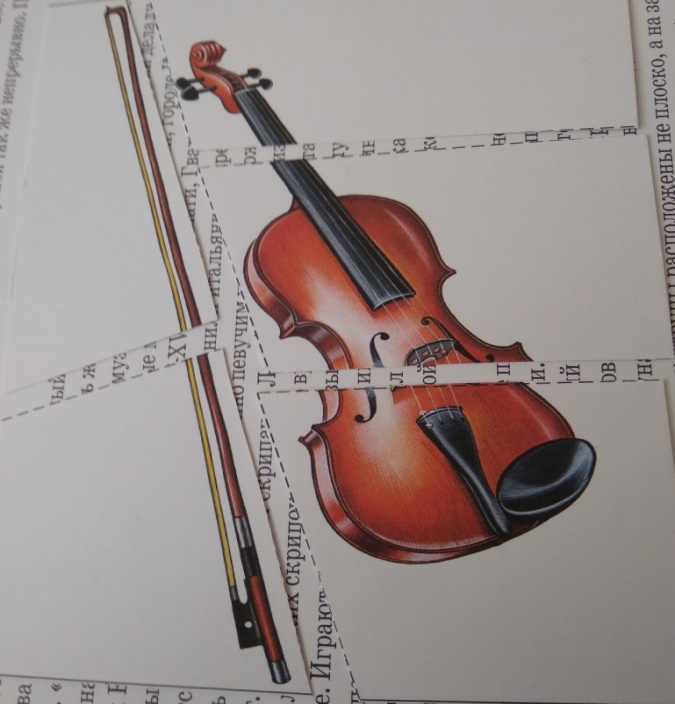 